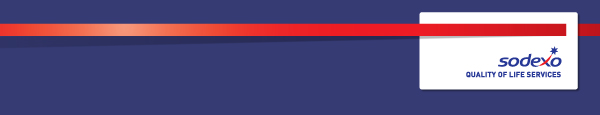 Function:Function:Function:Function:OperationsOperationsOperationsOperationsOperationsOperationsOperationsOperationsOperationsPosition:  Position:  Position:  Position:  Catering ManagerCatering ManagerCatering ManagerCatering ManagerCatering ManagerCatering ManagerCatering ManagerCatering ManagerCatering ManagerJob holder:Job holder:Job holder:Job holder:Date (in job since):Date (in job since):Date (in job since):Date (in job since):Immediate manager 
(N+1 Job title and name):Immediate manager 
(N+1 Job title and name):Immediate manager 
(N+1 Job title and name):Immediate manager 
(N+1 Job title and name):Account Manager – Tracy StantonAccount Manager – Tracy StantonAccount Manager – Tracy StantonAccount Manager – Tracy StantonAccount Manager – Tracy StantonAccount Manager – Tracy StantonAccount Manager – Tracy StantonAccount Manager – Tracy StantonAccount Manager – Tracy StantonAdditional reporting line to:Additional reporting line to:Additional reporting line to:Additional reporting line to:Claire Sparkes, Account DirectorClaire Sparkes, Account DirectorClaire Sparkes, Account DirectorClaire Sparkes, Account DirectorClaire Sparkes, Account DirectorClaire Sparkes, Account DirectorClaire Sparkes, Account DirectorClaire Sparkes, Account DirectorClaire Sparkes, Account DirectorPosition location:Position location:Position location:Position location:Huawei ReadingHuawei ReadingHuawei ReadingHuawei ReadingHuawei ReadingHuawei ReadingHuawei ReadingHuawei ReadingHuawei Reading1.  Purpose of the Job – State concisely the aim of the job.  1.  Purpose of the Job – State concisely the aim of the job.  1.  Purpose of the Job – State concisely the aim of the job.  1.  Purpose of the Job – State concisely the aim of the job.  1.  Purpose of the Job – State concisely the aim of the job.  1.  Purpose of the Job – State concisely the aim of the job.  1.  Purpose of the Job – State concisely the aim of the job.  1.  Purpose of the Job – State concisely the aim of the job.  1.  Purpose of the Job – State concisely the aim of the job.  1.  Purpose of the Job – State concisely the aim of the job.  1.  Purpose of the Job – State concisely the aim of the job.  1.  Purpose of the Job – State concisely the aim of the job.  1.  Purpose of the Job – State concisely the aim of the job.  Manage the on-site contract and services to the agreed standards, ensuring that deadlines and targets are achievedMaximise the profitability of the contract and manage costs effectivelyAct as the operational interface between the client(s) and the account Manager/director (or equivalent)Manage the onsite client and Sodexo services and teams to deliver the agreed SLA and standards, acting as Sodexo primary representative on siteProvide direction and expertise to the operating area by promoting Sodexo strategies and best business practices in order to uphold the company mission and valuesEnsure that statutory requirements and company policies and procedures are followed and deadlines are metBuild long-term relationships with client(s) that add value and are based on mutual trustLead, develop, manage and motivate a high performing team to the agreed standards ensuring that the client receives services of the highest qualitySupport the account manager/director (or equivalent) in the development of business strategy in line with current and emerging client needsContribute to and maintain sector and account development plans, as well as supporting the change management process and associated Service Levels Agreements (SLAs) ensuring risks are mitigatedDrive innovation and continuous improvement of people, systems, processes and servicesSupport the business development and regional management  teams to identifying opportunities with other clients to maximise profit and growthManage the on-site contract and services to the agreed standards, ensuring that deadlines and targets are achievedMaximise the profitability of the contract and manage costs effectivelyAct as the operational interface between the client(s) and the account Manager/director (or equivalent)Manage the onsite client and Sodexo services and teams to deliver the agreed SLA and standards, acting as Sodexo primary representative on siteProvide direction and expertise to the operating area by promoting Sodexo strategies and best business practices in order to uphold the company mission and valuesEnsure that statutory requirements and company policies and procedures are followed and deadlines are metBuild long-term relationships with client(s) that add value and are based on mutual trustLead, develop, manage and motivate a high performing team to the agreed standards ensuring that the client receives services of the highest qualitySupport the account manager/director (or equivalent) in the development of business strategy in line with current and emerging client needsContribute to and maintain sector and account development plans, as well as supporting the change management process and associated Service Levels Agreements (SLAs) ensuring risks are mitigatedDrive innovation and continuous improvement of people, systems, processes and servicesSupport the business development and regional management  teams to identifying opportunities with other clients to maximise profit and growthManage the on-site contract and services to the agreed standards, ensuring that deadlines and targets are achievedMaximise the profitability of the contract and manage costs effectivelyAct as the operational interface between the client(s) and the account Manager/director (or equivalent)Manage the onsite client and Sodexo services and teams to deliver the agreed SLA and standards, acting as Sodexo primary representative on siteProvide direction and expertise to the operating area by promoting Sodexo strategies and best business practices in order to uphold the company mission and valuesEnsure that statutory requirements and company policies and procedures are followed and deadlines are metBuild long-term relationships with client(s) that add value and are based on mutual trustLead, develop, manage and motivate a high performing team to the agreed standards ensuring that the client receives services of the highest qualitySupport the account manager/director (or equivalent) in the development of business strategy in line with current and emerging client needsContribute to and maintain sector and account development plans, as well as supporting the change management process and associated Service Levels Agreements (SLAs) ensuring risks are mitigatedDrive innovation and continuous improvement of people, systems, processes and servicesSupport the business development and regional management  teams to identifying opportunities with other clients to maximise profit and growthManage the on-site contract and services to the agreed standards, ensuring that deadlines and targets are achievedMaximise the profitability of the contract and manage costs effectivelyAct as the operational interface between the client(s) and the account Manager/director (or equivalent)Manage the onsite client and Sodexo services and teams to deliver the agreed SLA and standards, acting as Sodexo primary representative on siteProvide direction and expertise to the operating area by promoting Sodexo strategies and best business practices in order to uphold the company mission and valuesEnsure that statutory requirements and company policies and procedures are followed and deadlines are metBuild long-term relationships with client(s) that add value and are based on mutual trustLead, develop, manage and motivate a high performing team to the agreed standards ensuring that the client receives services of the highest qualitySupport the account manager/director (or equivalent) in the development of business strategy in line with current and emerging client needsContribute to and maintain sector and account development plans, as well as supporting the change management process and associated Service Levels Agreements (SLAs) ensuring risks are mitigatedDrive innovation and continuous improvement of people, systems, processes and servicesSupport the business development and regional management  teams to identifying opportunities with other clients to maximise profit and growthManage the on-site contract and services to the agreed standards, ensuring that deadlines and targets are achievedMaximise the profitability of the contract and manage costs effectivelyAct as the operational interface between the client(s) and the account Manager/director (or equivalent)Manage the onsite client and Sodexo services and teams to deliver the agreed SLA and standards, acting as Sodexo primary representative on siteProvide direction and expertise to the operating area by promoting Sodexo strategies and best business practices in order to uphold the company mission and valuesEnsure that statutory requirements and company policies and procedures are followed and deadlines are metBuild long-term relationships with client(s) that add value and are based on mutual trustLead, develop, manage and motivate a high performing team to the agreed standards ensuring that the client receives services of the highest qualitySupport the account manager/director (or equivalent) in the development of business strategy in line with current and emerging client needsContribute to and maintain sector and account development plans, as well as supporting the change management process and associated Service Levels Agreements (SLAs) ensuring risks are mitigatedDrive innovation and continuous improvement of people, systems, processes and servicesSupport the business development and regional management  teams to identifying opportunities with other clients to maximise profit and growthManage the on-site contract and services to the agreed standards, ensuring that deadlines and targets are achievedMaximise the profitability of the contract and manage costs effectivelyAct as the operational interface between the client(s) and the account Manager/director (or equivalent)Manage the onsite client and Sodexo services and teams to deliver the agreed SLA and standards, acting as Sodexo primary representative on siteProvide direction and expertise to the operating area by promoting Sodexo strategies and best business practices in order to uphold the company mission and valuesEnsure that statutory requirements and company policies and procedures are followed and deadlines are metBuild long-term relationships with client(s) that add value and are based on mutual trustLead, develop, manage and motivate a high performing team to the agreed standards ensuring that the client receives services of the highest qualitySupport the account manager/director (or equivalent) in the development of business strategy in line with current and emerging client needsContribute to and maintain sector and account development plans, as well as supporting the change management process and associated Service Levels Agreements (SLAs) ensuring risks are mitigatedDrive innovation and continuous improvement of people, systems, processes and servicesSupport the business development and regional management  teams to identifying opportunities with other clients to maximise profit and growthManage the on-site contract and services to the agreed standards, ensuring that deadlines and targets are achievedMaximise the profitability of the contract and manage costs effectivelyAct as the operational interface between the client(s) and the account Manager/director (or equivalent)Manage the onsite client and Sodexo services and teams to deliver the agreed SLA and standards, acting as Sodexo primary representative on siteProvide direction and expertise to the operating area by promoting Sodexo strategies and best business practices in order to uphold the company mission and valuesEnsure that statutory requirements and company policies and procedures are followed and deadlines are metBuild long-term relationships with client(s) that add value and are based on mutual trustLead, develop, manage and motivate a high performing team to the agreed standards ensuring that the client receives services of the highest qualitySupport the account manager/director (or equivalent) in the development of business strategy in line with current and emerging client needsContribute to and maintain sector and account development plans, as well as supporting the change management process and associated Service Levels Agreements (SLAs) ensuring risks are mitigatedDrive innovation and continuous improvement of people, systems, processes and servicesSupport the business development and regional management  teams to identifying opportunities with other clients to maximise profit and growthManage the on-site contract and services to the agreed standards, ensuring that deadlines and targets are achievedMaximise the profitability of the contract and manage costs effectivelyAct as the operational interface between the client(s) and the account Manager/director (or equivalent)Manage the onsite client and Sodexo services and teams to deliver the agreed SLA and standards, acting as Sodexo primary representative on siteProvide direction and expertise to the operating area by promoting Sodexo strategies and best business practices in order to uphold the company mission and valuesEnsure that statutory requirements and company policies and procedures are followed and deadlines are metBuild long-term relationships with client(s) that add value and are based on mutual trustLead, develop, manage and motivate a high performing team to the agreed standards ensuring that the client receives services of the highest qualitySupport the account manager/director (or equivalent) in the development of business strategy in line with current and emerging client needsContribute to and maintain sector and account development plans, as well as supporting the change management process and associated Service Levels Agreements (SLAs) ensuring risks are mitigatedDrive innovation and continuous improvement of people, systems, processes and servicesSupport the business development and regional management  teams to identifying opportunities with other clients to maximise profit and growthManage the on-site contract and services to the agreed standards, ensuring that deadlines and targets are achievedMaximise the profitability of the contract and manage costs effectivelyAct as the operational interface between the client(s) and the account Manager/director (or equivalent)Manage the onsite client and Sodexo services and teams to deliver the agreed SLA and standards, acting as Sodexo primary representative on siteProvide direction and expertise to the operating area by promoting Sodexo strategies and best business practices in order to uphold the company mission and valuesEnsure that statutory requirements and company policies and procedures are followed and deadlines are metBuild long-term relationships with client(s) that add value and are based on mutual trustLead, develop, manage and motivate a high performing team to the agreed standards ensuring that the client receives services of the highest qualitySupport the account manager/director (or equivalent) in the development of business strategy in line with current and emerging client needsContribute to and maintain sector and account development plans, as well as supporting the change management process and associated Service Levels Agreements (SLAs) ensuring risks are mitigatedDrive innovation and continuous improvement of people, systems, processes and servicesSupport the business development and regional management  teams to identifying opportunities with other clients to maximise profit and growthManage the on-site contract and services to the agreed standards, ensuring that deadlines and targets are achievedMaximise the profitability of the contract and manage costs effectivelyAct as the operational interface between the client(s) and the account Manager/director (or equivalent)Manage the onsite client and Sodexo services and teams to deliver the agreed SLA and standards, acting as Sodexo primary representative on siteProvide direction and expertise to the operating area by promoting Sodexo strategies and best business practices in order to uphold the company mission and valuesEnsure that statutory requirements and company policies and procedures are followed and deadlines are metBuild long-term relationships with client(s) that add value and are based on mutual trustLead, develop, manage and motivate a high performing team to the agreed standards ensuring that the client receives services of the highest qualitySupport the account manager/director (or equivalent) in the development of business strategy in line with current and emerging client needsContribute to and maintain sector and account development plans, as well as supporting the change management process and associated Service Levels Agreements (SLAs) ensuring risks are mitigatedDrive innovation and continuous improvement of people, systems, processes and servicesSupport the business development and regional management  teams to identifying opportunities with other clients to maximise profit and growthManage the on-site contract and services to the agreed standards, ensuring that deadlines and targets are achievedMaximise the profitability of the contract and manage costs effectivelyAct as the operational interface between the client(s) and the account Manager/director (or equivalent)Manage the onsite client and Sodexo services and teams to deliver the agreed SLA and standards, acting as Sodexo primary representative on siteProvide direction and expertise to the operating area by promoting Sodexo strategies and best business practices in order to uphold the company mission and valuesEnsure that statutory requirements and company policies and procedures are followed and deadlines are metBuild long-term relationships with client(s) that add value and are based on mutual trustLead, develop, manage and motivate a high performing team to the agreed standards ensuring that the client receives services of the highest qualitySupport the account manager/director (or equivalent) in the development of business strategy in line with current and emerging client needsContribute to and maintain sector and account development plans, as well as supporting the change management process and associated Service Levels Agreements (SLAs) ensuring risks are mitigatedDrive innovation and continuous improvement of people, systems, processes and servicesSupport the business development and regional management  teams to identifying opportunities with other clients to maximise profit and growthManage the on-site contract and services to the agreed standards, ensuring that deadlines and targets are achievedMaximise the profitability of the contract and manage costs effectivelyAct as the operational interface between the client(s) and the account Manager/director (or equivalent)Manage the onsite client and Sodexo services and teams to deliver the agreed SLA and standards, acting as Sodexo primary representative on siteProvide direction and expertise to the operating area by promoting Sodexo strategies and best business practices in order to uphold the company mission and valuesEnsure that statutory requirements and company policies and procedures are followed and deadlines are metBuild long-term relationships with client(s) that add value and are based on mutual trustLead, develop, manage and motivate a high performing team to the agreed standards ensuring that the client receives services of the highest qualitySupport the account manager/director (or equivalent) in the development of business strategy in line with current and emerging client needsContribute to and maintain sector and account development plans, as well as supporting the change management process and associated Service Levels Agreements (SLAs) ensuring risks are mitigatedDrive innovation and continuous improvement of people, systems, processes and servicesSupport the business development and regional management  teams to identifying opportunities with other clients to maximise profit and growthManage the on-site contract and services to the agreed standards, ensuring that deadlines and targets are achievedMaximise the profitability of the contract and manage costs effectivelyAct as the operational interface between the client(s) and the account Manager/director (or equivalent)Manage the onsite client and Sodexo services and teams to deliver the agreed SLA and standards, acting as Sodexo primary representative on siteProvide direction and expertise to the operating area by promoting Sodexo strategies and best business practices in order to uphold the company mission and valuesEnsure that statutory requirements and company policies and procedures are followed and deadlines are metBuild long-term relationships with client(s) that add value and are based on mutual trustLead, develop, manage and motivate a high performing team to the agreed standards ensuring that the client receives services of the highest qualitySupport the account manager/director (or equivalent) in the development of business strategy in line with current and emerging client needsContribute to and maintain sector and account development plans, as well as supporting the change management process and associated Service Levels Agreements (SLAs) ensuring risks are mitigatedDrive innovation and continuous improvement of people, systems, processes and servicesSupport the business development and regional management  teams to identifying opportunities with other clients to maximise profit and growth2. 	Dimensions – Point out the main figures / indicators to give some insight on the “volumes” managed by the position and/or the activity of the Department.2. 	Dimensions – Point out the main figures / indicators to give some insight on the “volumes” managed by the position and/or the activity of the Department.2. 	Dimensions – Point out the main figures / indicators to give some insight on the “volumes” managed by the position and/or the activity of the Department.2. 	Dimensions – Point out the main figures / indicators to give some insight on the “volumes” managed by the position and/or the activity of the Department.2. 	Dimensions – Point out the main figures / indicators to give some insight on the “volumes” managed by the position and/or the activity of the Department.2. 	Dimensions – Point out the main figures / indicators to give some insight on the “volumes” managed by the position and/or the activity of the Department.2. 	Dimensions – Point out the main figures / indicators to give some insight on the “volumes” managed by the position and/or the activity of the Department.2. 	Dimensions – Point out the main figures / indicators to give some insight on the “volumes” managed by the position and/or the activity of the Department.2. 	Dimensions – Point out the main figures / indicators to give some insight on the “volumes” managed by the position and/or the activity of the Department.2. 	Dimensions – Point out the main figures / indicators to give some insight on the “volumes” managed by the position and/or the activity of the Department.2. 	Dimensions – Point out the main figures / indicators to give some insight on the “volumes” managed by the position and/or the activity of the Department.2. 	Dimensions – Point out the main figures / indicators to give some insight on the “volumes” managed by the position and/or the activity of the Department.2. 	Dimensions – Point out the main figures / indicators to give some insight on the “volumes” managed by the position and/or the activity of the Department.Revenue FY16EBIT growth:EBIT growth:Growth type:Outsourcing rate:Region  Workforce20 Staff20 StaffRevenue FY16EBIT margin:EBIT margin:Growth type:Outsourcing rate:Region  Workforce20 Staff20 StaffRevenue FY16Net income growth:Net income growth:Growth type:Outsourcing growth rate:HR in Region Revenue FY16Cash conversion:Cash conversion:Growth type:Outsourcing growth rate:HR in Region CharacteristicsCharacteristicsHuawei sits within the Key Markets sector.  The services at this location include all hard services and all soft services including Office cleaning, Security and Front of House Services. There are approx. 45 employees at this location.Huawei sits within the Key Markets sector.  The services at this location include all hard services and all soft services including Office cleaning, Security and Front of House Services. There are approx. 45 employees at this location.Huawei sits within the Key Markets sector.  The services at this location include all hard services and all soft services including Office cleaning, Security and Front of House Services. There are approx. 45 employees at this location.Huawei sits within the Key Markets sector.  The services at this location include all hard services and all soft services including Office cleaning, Security and Front of House Services. There are approx. 45 employees at this location.Huawei sits within the Key Markets sector.  The services at this location include all hard services and all soft services including Office cleaning, Security and Front of House Services. There are approx. 45 employees at this location.Huawei sits within the Key Markets sector.  The services at this location include all hard services and all soft services including Office cleaning, Security and Front of House Services. There are approx. 45 employees at this location.Huawei sits within the Key Markets sector.  The services at this location include all hard services and all soft services including Office cleaning, Security and Front of House Services. There are approx. 45 employees at this location.Huawei sits within the Key Markets sector.  The services at this location include all hard services and all soft services including Office cleaning, Security and Front of House Services. There are approx. 45 employees at this location.Huawei sits within the Key Markets sector.  The services at this location include all hard services and all soft services including Office cleaning, Security and Front of House Services. There are approx. 45 employees at this location.Huawei sits within the Key Markets sector.  The services at this location include all hard services and all soft services including Office cleaning, Security and Front of House Services. There are approx. 45 employees at this location.Huawei sits within the Key Markets sector.  The services at this location include all hard services and all soft services including Office cleaning, Security and Front of House Services. There are approx. 45 employees at this location.3. 	Organisation chart – Indicate schematically the position of the job within the organisation. It is sufficient to indicate one hierarchical level above (including possible functional boss) and, if applicable, one below the position. In the horizontal direction, the other jobs reporting to the same superior should be indicated.Cluster Manager↓Facilities Manager↓Catering Manager↓Head Chefs↓Catering Operatives4. Context and main issues – Describe the most difficult types of problems the jobholder has to face (internal or external to Sodexo) and/or the regulations, guidelines, practices that are to be adhered to.Managing multiple projects and priorities concurrentlyEnsuring effective relationships with Catalent key stakeholders on site and ensuring both companies work in partnership to support the effective service delivery on siteBuilding and maintaining client relationships on siteEmployee engagement Adherence to all health & safety principles and supporting the delivery of goal zero accidentsDelivering cost saving initiatives5.  Main assignments – Indicate the main activities / duties to be conducted in the job.Growth, client and customer satisfactionHave a strong understanding of all service offers contained within the client contract with a sound ability to draw upon Service Operations where appropriateSupport the account manager/director/project manager (or equivalent) in the delivery of new services or projectsEffectively contribute to the growth of services through evaluation, review and recommendations for additional scope of work and services to the clientSell additional services and increase revenue growth of the contract through integration, innovation and efficiencies within the full Sodexo portfolio.Host existing and prospective client visitsBuild a full understanding of contract scope and form (e.g. payment mechanisms, procedures and variation control) and their importance when  managing a site and the services provided, including the ability to achieve the meeting of all KPIsEnsure the contract operates within the commercial and legal terms and conditions of the contract and deliver to the SLA(s) and standards required Ensure the contract is being delivered in a profitable way and manage costs  for the client and SodexoUnderstand Sodexo contract compliance policies and proceduresDevelop strong working relationships with on-site client(s) and operate proactively in line with the Clients for Life Philosophy to enhance client retention and customer satisfaction, gain referrals for new business and attract new clients and customersUtilise the Web of Influence to develop relationships with multiple tiers within the client organisationCarry out regular contract performance review meetings with the clientRigorous management of resultsMaximise the profitability of the operation by managing costs and increasing the sales through the development of an agreed budget and business planEnsure that Sodexo accountancy, documentation and administration procedures are delivered to the required contractual specificationsMaintain the standards and integrity of the service offers and Service Level Agreement at all times.  Carry out a regular service audits and perform activities detailed in the service offer specification under Key Performance Indicators to frequency and level requiredMake commercial decisions in reaction to market changes to maximise revenue and discuss business performance with key stakeholdersEvaluate financial performance and develop action plans to improve e.g. aged debt profile, stock management Utilise systems such as  reporting, UDC payroll and EProphITEnsure that stock is managed and controlled effectivelyImplement, maintain and communicate to employees the client, and Sodexo standards and statutory regulations relating to safe systems of work, health and safety, food hygiene and Company Quality Management system in order to ensure complianceWhere relevant, ensure correct usage and cleanliness of equipment, reporting defects as requiredWhere relevant, ensure maximum security of the site, e.g. kitchen, stores, office, safe and cash handling and adhere to all relevant Sodexo policies and proceduresProcess payroll in a timely manner and within company policy To ensure that all statutory regulations and Sodexo policies concerning the employees and casual workers are adhered toHave a broad understanding of all Sodexo risk, reporting and governance processes; ensuring compliance with all Sodexo, client and on–site policies and procedures/systems and statutory regulations and ensure that licences and qualifications are met and retained and consequences managed appropriately Ensure compliance with nominated suppliers in line with Sodexo policy. (to gain best value market prices), labour management and forecasting performance against budget, audit controls etcEnsure that health and safety is given the number one priority by delivering all Safeguard administration in advance of and during logistical operations.  Lead where appropriate, and take part in management and employee briefings to deliver safety information to include; Food Safety, Health and Safety, Fire Safety, First Aid and any statutory, client or venue specific safety requirements Liaise with other departments to ensure the right technology, systems & IT equipment is  installedEnsure client and customer monthly billing and invoicing is carried out correctly and traded via E-prophit or associated systems in a timely manner (i.e. weekly/monthly)Interpret financial reports to influence local decisions and improve performanceEnsure the risk register is completed and business continuity plans are up to date and can be implemented when neededImplement any actions arising from the risk register and drive continuous improvementLiaise with the central quality team to ensure quality assurance, best practice and compliance standardsEnsure compliance with Unit Business Health Check and other audit measuresEnsure the unit has a training and development plan to ensure that employees receive the necessary legislative training, on job training and career development activities to aid succession planning which are planned and recordedLeadership and People ManagementRecruit, induct, motivate, manage, train and develop all employees following Sodexo HR policy and guidelinesManage employees using the Sodexo performance review processes, talent development and succession planning.Role model the focus on five behaviours to improve engagement, enhance performance and retain Investors in People accreditation  Manage labour in line with productivity models, policies and proceduresBuild personal effectiveness in all situationsCarry out operational shifts and support other areas of the business as requiredInnovation and ChangeContinuous professional development in industry/specialismContinuously seek ways to enhance quality through innovation and cost efficiency by monitoring performance against existing standards.Brand NotorietyPromote Sodexo as the preferred employer, internally and externally, adhering to the Sodexo recruitment policies and raise the profile of Sodexo in local communities, building relationships with key stakeholders Promote the health and well-being of employees Live the Sodexo values and promote brand standards as an ambassador.Drive all aspects of service excellence across the business area including brand integrity, quality, compliance, Sodexo’s corporate social responsibility and service standards. Planning and OrganisingPlan and prioritise workload and tasks effectively for self and others to minimise reactivity, maintain a work life balance and ensure the right number and calibre of personnel are allocated to logistics tasks6.  AccountabilitiesCompliant delivery and performance of contracted services as measured through performance management systems and monthly management information reports Business is achieving financial objectives (profit and cost controls) in line with unit budget and business plans and delivering on-site services to the standards/SLA(s) in the contract.  Commitment registers are being kept up to date, purchase orders raised and authorised appropriately and business traded in correct period.Business, contract delivery and client risks managed in controlled and structured manner and service standards across the site are in line with or above client’s expectations and reviewed on ongoing basisContinuous improvements are made to enhance the delivery of onsite services to exceed client’s expectations  Sector and account development strategies and plans in place together with controls and governance to ensure delivery of said plans. Ability to connect strategies to overall business plan as well as market and client demand changesMature industry, sector and client networks are in place with evidence of influence and advocacy Clients perceive and demonstrate satisfaction with services delivered, contract performance and  Sodexo employees High performing on-site team, demonstrated through the effective implementation of Focus on Five, Employee Performance Review (EPA) and talent processes and staff engagement surveys All operational audits are passed by the unit e.g. Safeguard and Unit business health checks7.  Person Specification – Indicate the skills, knowledge and experience that the job holder should require to conduct the role effectivelyPrevious experience of operational management in a similar Pharma environment and a contract of a similar size and scope of servicesPeople management experience – especially large teams operating across different shifts and servicesAbility to interpret and utilise financial and commercial informationExcellent communication skillsAchieve set, standards and operate to performance criteria; for example health and safety, hygieneManage multiple workloads and shifting prioritiesProven ability to work in a partnership and collaborative way with other service providersPositive approach to learning in role and identifying own training needs as appropriateSelf motivated and able to work on own initiative within a team environment IOSH qualificationExperience of delivering training8.  Competencies – Indicate which of the Sodexo core competencies and any professional competencies that the role requires9.  Management Approval – To be completed by document owner10.  Employee Approval – To be completed by employee